Préférences International							Fin examen le 3/11/17AnodinPrésenter optionsOption choisieGroupe KohaGras : nouveau paramètrePréférencesValeurAddressFormatAfficher l'heure au 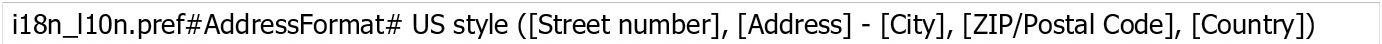 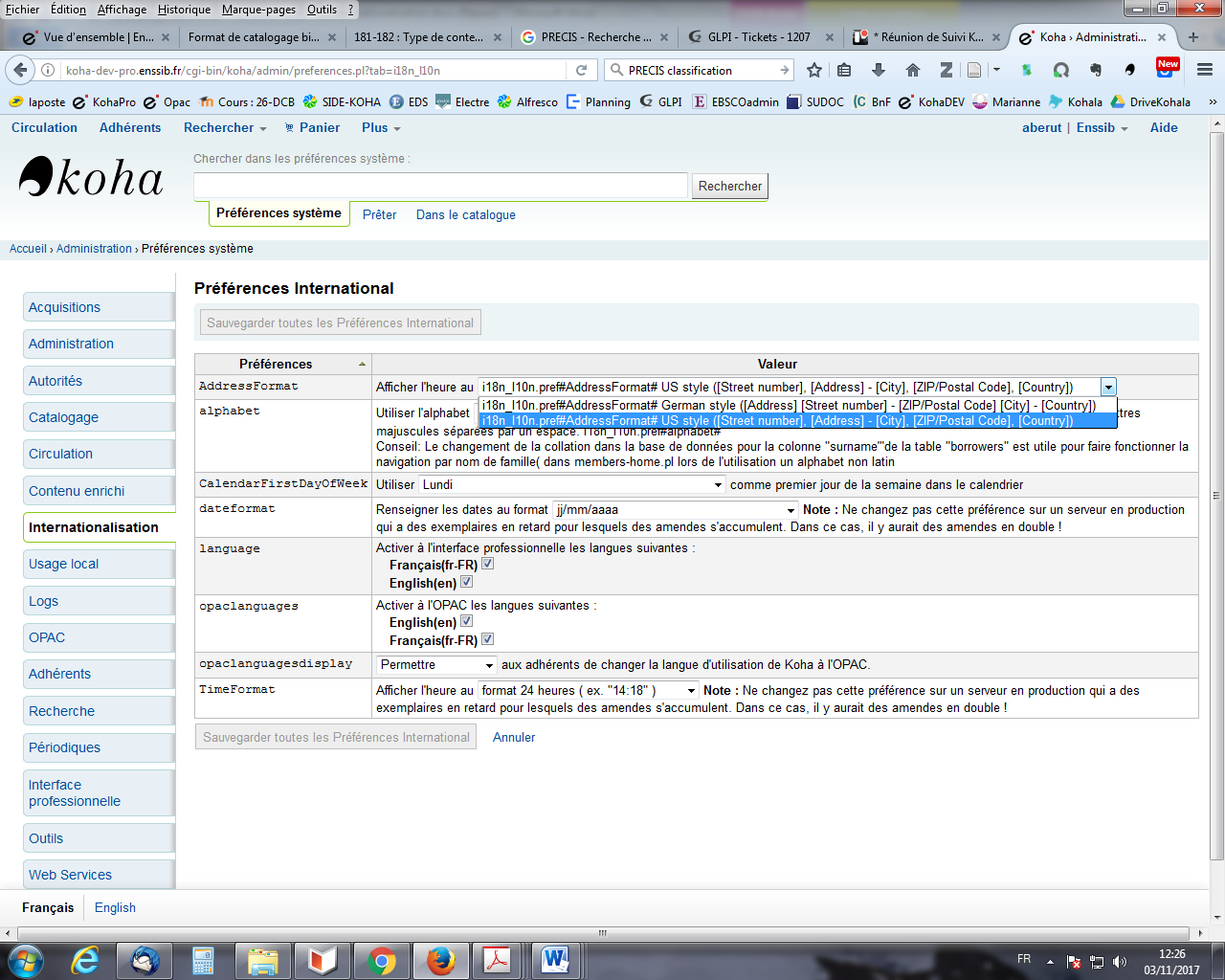 On a plutôt l’habitude de mettre le CP avant la ville, non ? (german style) Mais on met le numéro avant l’adresse/rue (us style). Bref aucun style n’est parfait. Proposition : laisser US stylealphabetUtiliser l'alphabet 	 pour les listes de lettres feuilletables. Cela devrait être une liste de lettres majuscules séparées par un espace. i18n_l10n.pref#alphabet#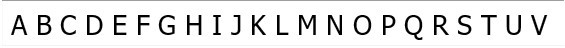 Conseil: Le changement de la collation dans la base de données pour la colonne "surname'"de la table "borrowers" est utile pour faire fonctionner la navigation par nom de famille( dans members-home.pl lors de l'utilisation un alphabet non latinValeur = ABCDEFGHIJKLMNOPQRSTUVWXYZCalendarFirstDayOfWeekUtiliser 	 comme premier jour de la semaine dans le calendrier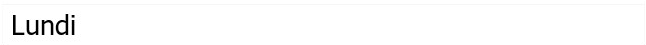 Valeur = LundidateformatRenseigner les dates au format 	Note : Ne changez pas cette préférence sur un serveur en production qui a des exemplaires en retard pour lesquels des amendes s'accumulent. Dans ce cas, il y aurait des amendes en double !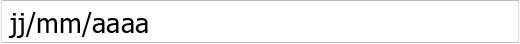 Valeur = jj/mm/aaaalanguageActiver à l'interface professionnelle les langues suivantes :Français(fr-FR) 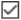 English(en) 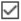 Valeur = fr-FR et enopaclanguagesActiver à l'OPAC les langues suivantes :Français(fr-FR) 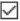 English(en) 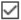 Valeur = fr-FR et enopaclanguagesdisplay aux adhérents de changer la langue d'utilisation de Koha à l'OPAC.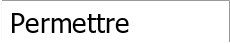 Valeur = PermettreTimeFormatAfficher l'heure au 	Note : Ne changez pas cette préférence sur un serveur en production qui a des exemplaires en retard pour lesquels des amendes s'accumulent. Dans ce cas, il y aurait des amendes en double !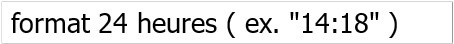 Valeur = format 24 heures